Latvijas Modernās pieccīņas federācijas atklātais Latvijas čempionāts (Rīga Open) 19-20.01.2019.NOLIKUMSMērķis un uzdevumiPopularizēt veselīgu dzīvesveidu Latvijā;Popularizēt Moderno pieccīņu Latvijas iedzīvotāju vidū;Iesaistīt Latvijas iedzīvotājus sporta aktivitātēs;Noskaidrot labākos absolūtos uzvarētājus. Programma 19.01.2019 Plkst. 13:00 Jāšana Plkst. 16:00 Iesildīšanās paukošanā. 16.30 Starts 20.01.2019 Plkst. 10.15 Iesildīšanās peldēšanā., Plkst. 10:45 Starts Plkst. 15.00 Starts E un D grupas jauniešiem skriešanā 500 m; seko starts C grupas jauniešiem skriešanā 1000m Plkst. 15.30 Iesildīšanās un starts laser run (skriešana, šaušana) B grupas jauniešiem un A grupas jauniešiem, junioriem un pieaugušajiem. Paukošanas un jāšanas norises vieta: Sporta centrs “Kleisti”, Kleistu iela 75, Rīga, LV-1067 Peldēšanas norises vieta: RTU Ķīpsalas Peldbaseins, Ķīpsalas iela 5, Rīga, LV-1048 Skriešanas norises vieta: Rīgas sporta manēža, Maskavas iela 160, Rīga, LV-1003Sportisti sacensībās sacenšas atbilstoši savam vecumam atbilstoši zemāk minētajai tabulai. Uzvarētāji (sievietes un vīrieši) katrā grupā tiek apbalvoti ar diplomiem, medaļām un balvām.Dalība iepriekš ir jāpiesaka pieteikuma anketā.Dalībnieku reģistrācijaPieteikšanās sacensībām pa e-pastu: deniss.cerkovskis.mp@gmail.com līdz 12.01.2019 Dalījums grupās:!  Pistoles un mērķi jānogādā sacensību vietā pašiem (ja izmantos personīgos).*jaunieši, kuri grib piedalīties četrcīņā, piesakās Junioru un pieaugušo grupā. Sīkāka informācija pie Denisa Čerkovska pa tālruni: +371 29122013Pieteikuma forma:LATVIJAS REPUBLIKAS MODERNĀS PIECCĪŅAS FEDERĀCIJARīga, Grostonas iela 6Binfo@pieccina.lvTel. +371 20232687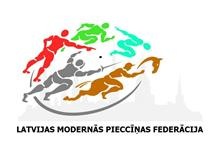 LATVIAN MODERN PENTATHLON FEDERATIONRiga, Grostonas street 6Binfo@pieccina.lvTel. +371 20232687GrupaDzimšanas gadsDisciplīnasJaunieši E / U-112009 – 2010 skriešana: 320 mpeldēšana: 50 mJaunieši D / U-132007 – 2008 skriešana: 320 mpeldēšana: 50 mJaunieši C / U-152005 – 2006 skriešana: 960 mpeldēšana: 100 mJaunieši B / U-172003 – 2004 kombinētā skriešanas un šaušanas disciplīna (laser run): 2000 mpeldēšana: 200 mJaunieši A / U-192002 un vecāki kombinērtā skriešanas un šaušanas disciplīna (laser run): 2000 mpeldēšana: 200 mGrupaDzimšanas gadsDisciplīnasJuniori un pieaugušie2002 un vecākiJāšana, paukošana, kombinērtā skriešanas un šaušanas disciplīna (laser run): 3200 mpeldēšana: 200 mUzvārdsUzvārdsDzimšanas gadsGrupaLaiks peldēšanāPiezīmes